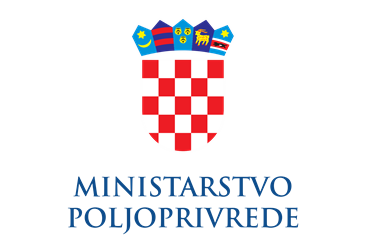 PROJEKT 21 USOCR – Informacijski sustav za konverziju dokumenata u digitalnu formuPOSLOVNI KORISNIKMinistarstvo poljoprivredeGlavno tajništvoKOORDINATOR PROJEKTAMinistarstvo poljoprivredeGLAVNO TAJNIŠTVOSEKTOR ZA INFORMACIJSKE SUSTAVE I UPRAVLJANJE IMOVINOMUVODSustav za uredsko poslovanje informacijski je sustav Ministarstva poljoprivrede koji se koristi za provedbu poslovnih procesa elektroničkog uredskog poslovanja. Pomoću njega Ministarstvo evidentira sve relevantne podatke i prati životni ciklus predmeta (spisa) i dokumenata (akata) koji su predmet uredskog poslovanja. OPIS POSLOVNOG PROCESAeGOP Informacijski sustav za uredsko poslovanje okosnica je poslovnih procesa upravljanja službenim dokumentima i poslovnim procesima Ministarstva poljoprivrede. Svi poslovni sustavi uprava naslanjaju se na ovaj sustav te interakcijom s funkcionalnostima ovog sustava (zaprimanje, urudžbiranje, klasiranje, i tako dalje) provode svoje poslovne procese. Za automatsku pretvorbu skeniranih i elektronskih dokumenata u PDF format potreban je ABBYY FineReader Server. ABBYY FineReader Server služi za skeniranje ulaznih pismena i urudžbiranje pismena putem barkoda, kako bi pismena bila pridružena u PDF formatu putem eGOP-a. Periodični broj skeniranih i elektronskih dokumenata se poveća, s time da pojedine uprave imaju puno više pismena za urudžbiranje:   Uprava ribarstva - tijekom natječajaUprava za potpore poljoprivredi i ruralnom razvoju - tijekom natječaja Uprava veterinarstva i sigurnost hrane - registracija ili produljenje ili uvoz lijekova za životinjeUprava za stočarstvo i kvalitetu hrane - tijekom sufinanciranja.Automatizirano serversko softversko rješenje za optičko prepoznavanje znakova, pretvorbu dokumenata i kompresiju dokumenata koje omogućava dugotrajno čuvanje datoteka mora udovoljavati minimalno sljedećim uvjetima:visoka točnost (gotovo 100%) OCR-a (optical character recognition) uključujući hrvatski jezik s podrškom rječnikaobrada do 1.600.000 A4 stranica na godišnjoj razinimogućnost nadogradnje s prethodne verzije sustava za OCR i pretvorbu dokumenatamogućnost importa workflowa iz prethodnog sustava za OCR i pretvorbu dokumenatakompresija datoteka za umanjivanje veličine izlazne datoteke uz očuvanje kvalitete.Licenca mora biti trajna. U ponudu je potrebno uračunati godišnje održavanje (tehničku podršku proizvođača i pravo na nadogradnju) za prvih 12 mjeseci od datuma isporuke.GRAFIČKI PRIKAT POSLOVNOG PROCESAPoslovni procesi koji se ovim projektom realiziraju opisani su grafički na slici ispod.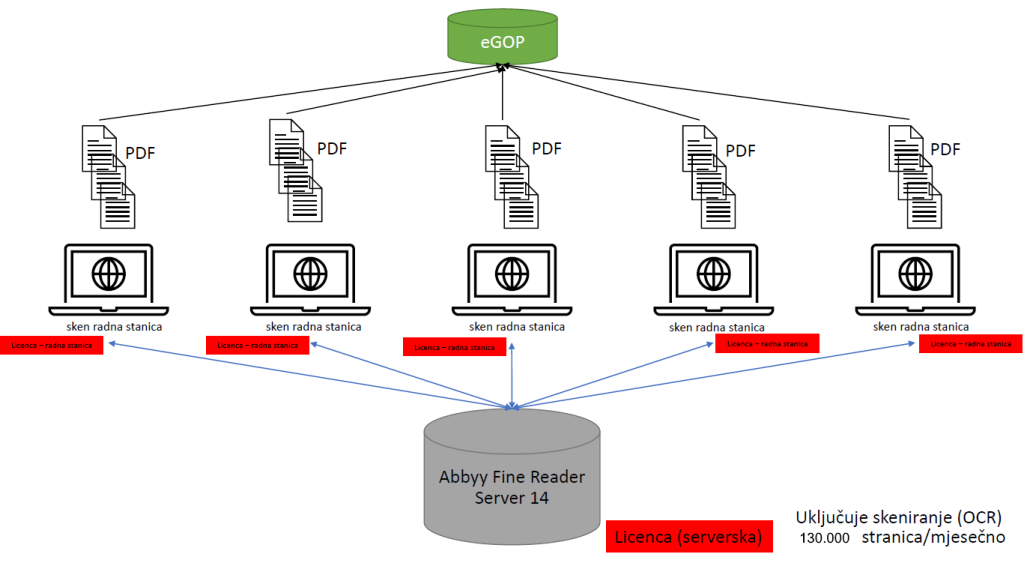 OPSEG ZADATAKASustav za uredsko poslovanje temeljni je informacijski sustav Ministarstva poljoprivrede koji se koristi za provedbu poslovnih procesa elektroničkog uredskog poslovanja. Pomoću tog sustava Ministarstvo evidentira sve službene dokumente, priprema dokumentaciju i prati procese službene provedbe upravnih i neupravnih postupaka, prati životni ciklus predmeta (spisa) i dokumenata (akata) koji su predmet uredskog poslovanja.Kako bi sustav za uredsko poslovanje mogao velike količine dokumenata automatski pretvoriti iz papirnatog oblika u elektronski oblik (tako zvana digitalna spremišta) potreban je ABBYY FineReader Server. ABBYY FineReader Server je serverski bazirano rješenje za optičkog prepoznavanja znakova (OCR) i PDF konverziju koje omogućava brzu i preciznu automatsku pretvorbu skeniranih i elektronskih dokumenata u PDF, PDF/A, Microsoft Word ili ostale formate za pretraživanje, dugotrajno čuvanje, suradnju ili dodatnu obradu. Servis mora raditi neprestano ili prema vremenskom rasporedu da bi optimizirao korištenje hardverskih resursa. Izlazne digitalizirane datoteke mogu biti spremljene u brojna mjesta za spremanje i/ili biti dostavljene u druge aplikacije. Pored ABBYY FineReader Servera potrebne su i klijentske stanice za skeniranje (Scanning Station) za batch skeniranje i pred-procesiranje slike.Licenciranje za ABBYY FineReader Server je po broju stranica koji će se obrađivati godišnje, što konkretno za Ministarstvo bi bilo 1.600.000 godišnje (preko 133.000 stranica mjesečno) sa 5 dodatnih Scanning stanica.Ponuditelj ovim projektom:pripremiti infrastrukturu potrebnu za implementaciju rješenja na testnoj i produkcijskoj okoliniNaručitelj osigurava infrastrukturne resurse na CDUPonuditelj definira potrebne resurse i komunicira LLDPonuditelj uspostavlja sve potrebne okolineimplementirati rješenje (Abbyy) na testnoj i produkcijskoj okoliniisporučiti licencu provesti sva potrebna podešavanja za neometan rad rješenja na okolinama i klijentskim računalimaizvršiti sve potrebne integracije s sustavom za uredsko poslovanjepripremiti i isporučiti tehničku dokumentaciju za upravljanje i održavanje sustava NaručiteljuNAČIN IZVRŠENJA AKTIVNOSTIZbog specifične prirode posla, aktivnosti definirane ovim projektnim zadatkom će se izvršavati na lokaciji Ponuditelja, a procesi zaprimanja podataka i kontrole kvalitete na strani Naručitelja. Ako se izvršenje aktivnosti odvija na lokaciji Naručitelja, djelatnici Ponuditelja će o svom dolasku u prostorije Naručitelja, o učinjenom poslu i o odlasku obavijestiti ovlaštene predstavnike - djelatnike Naručitelja.Ponuditelj će obavljati sve tražene aktivnosti sukladno zakonu struke i u skladu s normama ISO 27001 i ISO 9001.Ponuditelj se obvezuje u svom radu primjenjivati načela u skladu s Općom uredbom o zaštiti osobnih podataka (Uredba (EU) 2016/679).Ponuditelj se obvezuje osigurati stručne, materijalne i sve druge (potrebne) preduvjete za izvršenje aktivnosti.Ponuditelj je obvezan osigurati redovito Izvješće o statusu projekta sukladno proceduri za upravljanje projektima Ministarstva poljoprivrede.Ponuditelj će obveze preuzete ovim projektnim zadatkom obavljati po pravilima struke, vodeći se najvišim profesionalnim, etičkim i stručnim standardima. Ponuditelj odgovara za kvalitetno, profesionalno i pravovremeno obavljen posao naveden u opsegu poslova.Sve isporuke u sklopu aktivnosti Ponuditelj je dužan pravovremeno dostaviti na pregled Naručitelju. Naručitelj može dati komentare i primjedbe na isporuku ili može odobriti isporuku u slučaju da nema komentara i primjedbi. U slučaju dostave komentara i primjedbi od strane Naručitelja, Ponuditelj je obvezan usuglasiti s Naručiteljem način implementacije te sukladno usuglašenom načinu implementacije, implementirati komentare i primjedbe Naručitelja u isporuku te dostaviti konačnu inačicu isporuke Naručitelju na odobrenje u roku definiranom od strane Naručitelja.Pojedina aktivnost, podaktivnost i radnja se smatraju izvršenima po ovjeri Izvješća o izvršenim uslugama od strane Naručitelja za predmetnu aktivnost, podaktivnosti, ili radnju.Izvješće o izvršenim uslugama Ponuditelj po svakoj izvršenoj aktivnosti, podaktivnosti, ili radnji te od Naručitelja odobrenim svim isporukama u okviru aktivnosti, podaktivnosti, ili radnje za koje se Izvješće podnosi. Izvješće o izvršenim uslugama potpisuju obje ugovorne strane u dogovorenom broju primjeraka.OBVEZE NARUČITELJANaručitelj se obvezuje da će:osigurati djelatnike sa znanjem poslovnog procesaosigurati infrastrukturne resurse potrebne za implementaciju rješenja na CDUizvršiti plaćanje fakture prema uredno izvršenoj isporuci.OBVEZE PONUDITELJAPonuditelj se obvezuje da će isporučiti sve projektom definirane isporučevine, u opsegu, vremenskom roku i kvalitetnim karakteristikama propisanim ovim projektilnim zadatkom.Od Ponuditelja se očekuje da će provoditi standardne procedure testiranja, kako testne tako i produkcijske verzije programskog rješenja te osigurati kvalitetu i stabilnost sustava. Ponuditelj je dužan u okviru implementacije programskog rješenja isporučiti detaljne procedure testiranja prihvatljivosti sustava, koje uključuju i kriterije prihvatljivosti. Ponuditelj je dužan pripremiti prethodno usklađene scenarije od Naručitelja i pružati potporu Naručitelju tijekom testiranja prihvatljivosti. Uspješno provedeno testiranje prihvatljivosti preduvjet je za prihvaćanje isporuke sustava od strane Naručitelja. Od Ponuditelja se očekuje da će osigurati nužnu potporu na lokaciji korisnika tijekom testiranja prihvatljivosti i uvođenja sustava u rad.POSLOVNA TAJNAPonuditelj se obvezuje da će podatke tehničkog i poslovnog značaja do kojih ima pristup pri izvršavanju ovog projektnog zadatka čuvati kao poslovnu tajnu. U slučaju da je jedna od strana u projektu odredila za neke podatke viši stupanj tajnosti – primjenjivati će se zakonske odredbe predviđene za određeni stupanj tajnosti. Obveza čuvanja tajne ostaje i nakon ispunjenja ovog projektnog zadatka, sukladno najvišim propisanim standardima, a u roku od dvije godine od dana isteka ovog projektnog zadatka. Ovaj projektni zadatak ne priječi strane u projektu da se dalje dodatno obvezuju u pogledu zaštite poslovne tajne. U slučaju sukoba između odredbi tih nadopuna i prvotnih odredbi ovog projektnog zadatka, primjenjivati će se odredbe tih nadopuna. U slučaju izravnog ili neizravnog otkrivanja podataka tehničkog i poslovnog značaja od strane Ponuditelja projekta, Ponuditelj se obvezuje nadoknaditi Naručitelju svaku štetu koju Naručitelj može trpjeti kao rezultat neovlaštene uporabe ili otkrivanja spomenutih podataka ovog projektnog zadatka od strane Ponuditelja.upravljanja projektima Ministarstva poljoprivrede s ciljem poboljšanja procesa i sadržaja.ROKOVIPonuditelj preuzima obvezu izvršiti sve poslove i radne zadatke određene ovim projektnim zadatkom, koje se mogu zbog tehničkih i proceduralnih razloga drugačije vremenski rasporediti i raščlaniti tijekom inicijalnog projektnog sastanka na kojem se prezentira plan realizacije projekta, ali koji imaju maksimalno trajanje definirano ukupnim trajanjem projekta.Nadalje, Ponuditelj treba predložiti plan realizacije projekta s definiranim rokovima te isti usuglasiti s Naručiteljem, predstaviti definirane operativne timove i imenovati pojedince s jasno definiranim ulogama i odgovornostima na razini tima te plan projektnih aktivnosti koji će služiti kao podloga izvještavanju o napretku realizacije projekta nadređenima.PRIMOPREDAJA DOKUMENTACIJEPrimopredaju izvornog koda mora pratiti odgovarajuća, strojno čitljiva, dokumentacija koja minimalno uključuje:TEHNIČKU DOKUMENTACIJUDIJAGRAME ARHITEKUTRE SUSTAVA (C4 model ili jednakovrijedan)L1 - System context diagram (SCD)INSTALACIJSKE UPUTEupute za instalacijuupute za inicijalnu konfiguraciju sustavaADMINISTRATORSKE UPUTEArchitecture Overview Diagram (AOD)Popis kritičnih elemenata arhitekture i servisa sustava kojima se, ako Naručitelj na njima implementira alat za nadzor, dobiva uvid u dostupnost, odazivost i performanse informacijskog sustavaupute za administraciju sustavadokumentaciju modula za integracije sustavapostupke testiranja i testne scenarijePROJEKTNU DOKUMENTACIJUDokumentacija propisana procedurom za upravljanje projektima Ministarstva poljoprivredeKORISNIČKU DOKUMENTACIJUupute za administratore sustavakorisničke upute (vizualne (slike ekrana) s pratećim tekstualnim uputama)FORMALNO ZATVARANJE PROJEKTAIsporukom gore navedene dokumentacije Ponuditelj ostvaruje uvjete za formalno zatvaranje projekta i potpisivanje Izjave o zatvaranju projekta te dobivanje potvrde Naručitelja o uredno izvršenoj usluzi koju može koristiti u budućim procesima javne nabave.Ukoliko se u potpunosti ne realizira dostava dokumentacije te Ponuditelj ne ostvari uvjete za formalno zatvaranje projekta, Ministarstvo poljoprivrede nema obvezu davati Ponuditelju potvrdu o uredno izvršenoj usluzi.VERIFIKACIJA I PLAĆANJEPlaćanje se vrši po izvršenju usluge. Procedura verifikacije izvršenja usluge:isporuka stavke troškovnikaprovedeno i potvrđeno korisničko testiranjeuspješno testiranje formalizirano dokumentom YYSFPROJ_EPI_YYYYMMDD(Evidencija projektnih isporučevina)voditelji projekta obje ugovorne strane potpisali dokument YYSFPROJ_IIU_YYYYMMDD(Izvješće o izvršenim uslugama)Ponuditelj ima uvjete za pripremu i isporuku Naručitelju računa za tu stavkudokumenti se Naručitelju dostavljaju elektroničkim putem (usluga E-Račun)računu obavezno prilaže YYSFPROJ_IIU_YYYYMMDD (Izvješće o izvršenim uslugama)zaprimanjem računa, provjera priložene dokumentacije, ukoliko je ispravna, verificira seNaručitelj ima obvezu plaćanja u roku 30 dana od zaprimanja računa u svoj elektronički sustav za obradu računa.POSLOVNA TAJNAPonuditelj se obvezuje da će podatke tehničkog i poslovnog značaja do kojih ima pristup pri izvršavanju ovog projektnog zadatka čuvati kao poslovnu tajnu. U slučaju da je jedna od strana u projektu odredila za neke podatke viši stupanj tajnosti – primjenjivati će se zakonske odredbe predviđene za određeni stupanj tajnosti. Obveza čuvanja tajne ostaje i nakon ispunjenja ovog projektnog zadatka, sukladno najvišim propisanim standardima, a u roku od dvije godine od dana isteka ovog projektnog zadatka. Ovaj projektni zadatak ne priječi strane u projektu da se dalje dodatno obvezuju u pogledu zaštite poslovne tajne. U slučaju sukoba između odredbi tih nadopuna i prvotnih odredbi ovog projektnog zadatka, primjenjivati će se odredbe tih nadopuna. U slučaju izravnog ili neizravnog otkrivanja podataka tehničkog i poslovnog značaja od strane Ponuditelja projekta, Ponuditelj se obvezuje naknaditi Naručitelju svaku štetu koju Naručitelj može trpjeti kao rezultat neovlaštene uporabe ili otkrivanja spomenutih podataka ovog projektnog zadatka od strane Ponuditelja.VERIFIKACIJAVERIFIKACIJAVERIFIKACIJAVERIFIKACIJAPoslovna ulogaIme i prezimeDatumPotpisNadležna uprava Ministarstva poljoprivredeNadležna uprava Ministarstva poljoprivredeNadležna uprava Ministarstva poljoprivredeNadležna uprava Ministarstva poljoprivredeGlavna tajnicaNačelnik sektoraVoditelj službeVoditelj odjelaSektor za informacijske sustave i upravljanje imovinom Ministarstva poljoprivredeSektor za informacijske sustave i upravljanje imovinom Ministarstva poljoprivredeSektor za informacijske sustave i upravljanje imovinom Ministarstva poljoprivredeSektor za informacijske sustave i upravljanje imovinom Ministarstva poljoprivredeNačelnik sektoraFilip NevistićVoditelj službeBoris KorbarKoord. projektaGoran Barać